Medvedík Milan <xxxxxxxxxxxxxxxxxxxx>	26. března 2019 9:23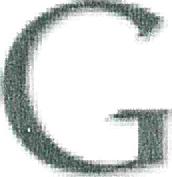 Komu: "Štarnovská, Radka" <xxxxxxxxxxxxxxxxxxxxx>Dobrý den paní Štarnovská,Objednávku akceptujeme s termínem dodání do 29.3.2019.S pozdravemBc. Milan MedvedíkObchodní manažere./ xxxxxxxxxxxxxxxxxxxxxxxt./ xxxxxxxxxxxxxxxxw./ www.merit.czmeritV rámci vzájemné e-mailové komunikace nám můžete poskytnout osobní údaje ve smyslu nařízení Evropského Parlamentu a Rady (EU) 2016/679, obecné nařízení o ochraně osobních údajů (GDPR) a dalších obecně závazných právních předpisů. Pokud se tak stane, pak Vás informujeme o tom, že osobní údaje, které nám byly takto poskytnuty, spravujeme, případně zpracováváme v souladu se všemi obecně závaznými právními předpisy. Podrobněji je ochrana soukromí a ochrana osobních údajů včetně veškerých Vašich práv upravena a uvedena v sekci "OCHRANA SOUKROMÍ" na našich webových stránkách dostupných na www.merit.cz. Tímto Vás tedy vyzýváme k seznámení se s uvedeným. Děkujeme za pochopení.objednávka - notebooky